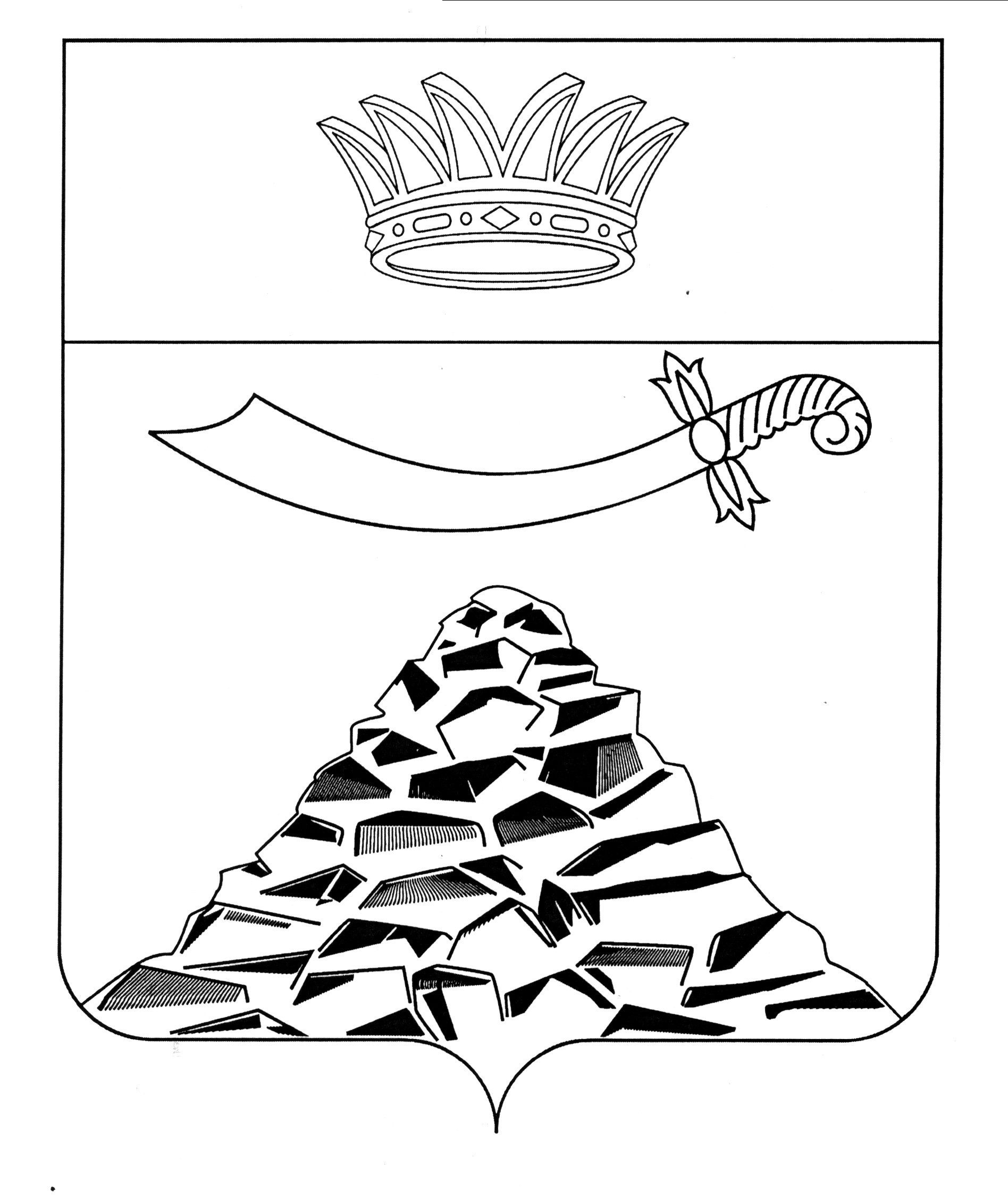 ПОСТАНОВЛЕНИЕАДМИНИСТРАЦИИ МУНИЦИПАЛЬНОГО ОБРАЗОВАНИЯ 
«ЧЕРНОЯРСКИЙ МУНИЦИПАЛЬНЫЙ РАЙОНАСТРАХАНСКОЙ ОБЛАСТИ»от 10.02.2023 № 46       с.Черный Яр О внесении изменения в приложение №1к постановлению администрации МО«Черноярский район» от 01.02.2019 №38/1           Администрация муниципального образования «Черноярский муниципальный район Астраханской области»ПОСТАНОВЛЯЕТ:         1. Внести в постановление администрации муниципального образования «Черноярский район» от 01.02.2019 №38/1 «Об утверждении Положения «Об оплате труда служащих, занимающих должности, не отнесенные к должностям муниципальной службы и должностей, осуществляющих техническое обеспечение деятельности органов местного самоуправления муниципального образования «Черноярский район» изменение, изложив приложение №1 к постановлению в новой редакции согласно приложению к настоящему постановлению.         2.Начальнику организационного отдела администрации МО «Черноярский муниципальный район Астраханской области»  (Сурикова О.В.) обнародовать настоящее постановление путём размещения на официальном сайте администрации МО «Черноярский район».	3.Контроль за исполнением настоящего постановления возложить на заместителя главы администрации МО «Черноярский муниципальный район Астраханской области» Якунина М.М.Глава района                                                                                   С.И. НикулинПриложение № 1к постановлению администрации МО «Черноярский муниципальный район Астраханской области»от 10.02.2023 № 46ПЕРЕЧЕНЬдолжностей служащих (сотрудников), занимающих должности, не отнесенные к должностям муниципальной службы, и должностей, осуществляющих техническое обеспечение деятельности органов местного самоуправления муниципального образования «Черноярский муниципальный район Астраханской области»№ п/пНаименование должностиДолжностной оклад(руб. в месяц)Главный экономист8 170,00Экономист5 207,00Старший специалист5 942,00Начальник архива8 182,00Главный бухгалтер8 170,00Бухгалтер5 207,00Юрисконсульт  5 207,00Специалист5 207,00Главный специалист в сфере закупок5 207,00Главный специалист в сфере земельных отношений5 207,00Ревизор8 488,00Начальник отдела8 182,00Представитель главы администрации7 191,00Специалист-техник по компьютерным сетям и системам5 207,00Старший водитель автомобиля6 147,00Водитель автомобиля6147,00Начальник отдела - главный юрист8 182,00Начальник сектора5 951,00Заместитель председателя комитета по земельным и юридическим вопросам9 611,12Советник  главы по социальным вопросам7 191,00